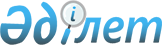 Об организации общественных работ в Есильском районе на 2011 годПостановление акимата Есильского района Акмолинской области от 24 декабря 2010 года № А-12/381. Зарегистрировано Управлением юстиции Есильского района Акмолинской области 19 января 2011 года № 1-11-132

      В соответствии с Законом Республики Казахстан от 23 января 2001 года «О местном государственном управлении и самоуправлении в Республике Казахстан», Законом Республики Казахстан от 23 января 2001 года «О занятости населения», пунктами 7, 8 Правил организации и финансирования общественных работ, утвержденных Постановлением Правительства Республики Казахстан от 19 июня 2001 года № 836, акимат Есильского района ПОСТАНОВЛЯЕТ:



      1.Организовать общественные работы в Есильском районе на 2011 год.



      2.Утвердить прилагаемый перечень организаций, виды, объемы, условия общественных работ, размеры оплаты труда и источники их финансирования по Есильскому району на 2011 год.



      3.Признать утратившим силу постановление акимата Есильского района «Об организации общественных работ в Есильском районе на 2010 год» от 28 января 2010 года № а-1/20 (зарегистрированное в реестре государственной регистрации нормативных правовых актов № 1-11-114, опубликованное 12 марта 2010 года в районной газете «Жања Есіл»),постановление акимата Есильского района «О внесении изменения в постановление акимата Есильского района «Об организации общественных работ в Есильском районе на 2010 год» от 28 января 2010 года № а-1/20» от 26 марта 2010 года № а-3/75 (зарегистрированное в реестре государственной регистрации нормативных правовых актов № 1-11-116, опубликованное 30 апреля 2010 года в районной газете «Жања Есіл»).



      4. Контроль за исполнением настоящего постановления возложить на заместителя акима Есильского района Агымбаеву С.К.



      5. Настоящее постановление вступает в силу со дня государственной регистрации в Управлении юстиции Есильского района и вводится в действие со дня официального опубликования.      Исполняющий обязанности

      акима Есильского района                    А.Смагулов

Утвержден

постановлением акимата

Есильского района

от 24 декабря 2010 года

№ А-12/381 ПЕРЕЧЕНЬ

организаций, виды, объемы, условия общественных работ,

размеры оплаты труда и источники их финансирования

по Есильскому району на 2011 годпродолжение таблицы
					© 2012. РГП на ПХВ «Институт законодательства и правовой информации Республики Казахстан» Министерства юстиции Республики Казахстан
				№Наименование

организацийВиды общественных

работОбъем

общественных

работ1Государственное учреждение

«Аппарат акима города

Есиль Есильского района

Акмолинской области»Подворный обход100 дворов1Государственное учреждение

«Аппарат акима города

Есиль Есильского района

Акмолинской области»Помощь в обработке

документов50 документов1Государственное учреждение

«Аппарат акима города

Есиль Есильского района

Акмолинской области»Помощь в работе с

социальными картами50 документов1Государственное учреждение

«Аппарат акима города

Есиль Есильского района

Акмолинской области»Курьерская работа50 документов1Государственное учреждение

«Аппарат акима города

Есиль Есильского района

Акмолинской области»Оказание помощи в ремонтных работах500

квадратных

метров2Государственное

коммунальное предприятие

на праве хозяйственного

ведения «Есильское

городское коммунальное

хозяйство» при аппарате

города ЕсильУборка территории525

квадратных

метров2Государственное

коммунальное предприятие

на праве хозяйственного

ведения «Есильское

городское коммунальное

хозяйство» при аппарате

города ЕсильОказание помощи в

ремонтных работах200

квадратных

метров2Государственное

коммунальное предприятие

на праве хозяйственного

ведения «Есильское

городское коммунальное

хозяйство» при аппарате

города ЕсильБлагоустройство

города500

квадратных

метров3Государственное учреждение «Аппарат Акима Есильского района Акмолинской области»Помощь в обработке документов 50 документов3Государственное учреждение «Аппарат Акима Есильского района Акмолинской области»Курьерская работа50 документов4Государственное учреждение «Аппарат Акима Зареченского сельского округа Есильского района»Благоустройство и озеленение500 квадратных метров4Государственное учреждение «Аппарат Акима Зареченского сельского округа Есильского района»Уборка территории500 квадратных метров4Государственное учреждение «Аппарат Акима Зареченского сельского округа Есильского района»Курьерская работа50 документов4Государственное учреждение «Аппарат Акима Зареченского сельского округа Есильского района»Помощь в техническойобработке документов50 документов5Государственное учреждение «Аппарат Акима Двуреченского сельского округа Есильского района»Помощь в обработке документов50 документов5Государственное учреждение «Аппарат Акима Двуреченского сельского округа Есильского района»Помощь в работе с социальными картами50 документов5Государственное учреждение «Аппарат Акима Двуреченского сельского округа Есильского района»Уборка территории525 квадратных метров5Государственное учреждение «Аппарат Акима Двуреченского сельского округа Есильского района»Оказание помощи в ремонтных работах104 квадратных метров5Государственное учреждение «Аппарат Акима Двуреченского сельского округа Есильского района»Подворный обход100 дворов6Государственное учреждение «Аппарат Акима Биртальского сельского округа Есильского района»Подворный обход150 дворов6Государственное учреждение «Аппарат Акима Биртальского сельского округа Есильского района»Помощь в обработке документов50 документов6Государственное учреждение «Аппарат Акима Биртальского сельского округа Есильского района»Помощь в работе с социальными картами50 документов6Государственное учреждение «Аппарат Акима Биртальского сельского округа Есильского района»Курьерская работа50 документов6Государственное учреждение «Аппарат Акима Биртальского сельского округа Есильского района»Уборка территории525 квадратных метров7Государственное учреждение «Аппарат Акима Красивинского сельского округа Есильского района»Подворный обход200 дворов7Государственное учреждение «Аппарат Акима Красивинского сельского округа Есильского района»Помощь в обработке документов50 документов7Государственное учреждение «Аппарат Акима Красивинского сельского округа Есильского района»Помощь в работе с социальными картами50 документов7Государственное учреждение «Аппарат Акима Красивинского сельского округа Есильского района»Курьерская работа50 документов7Государственное учреждение «Аппарат Акима Красивинского сельского округа Есильского района»Уборка территории525 квадратных метров8Государственное учреждение «Аппарат Акима Знаменского сельского округа Есильского района»Подворный обход100 дворов8Государственное учреждение «Аппарат Акима Знаменского сельского округа Есильского района»Помощь в обработке документов.50 документов8Государственное учреждение «Аппарат Акима Знаменского сельского округа Есильского района»Помощь в работе с социальными картами50 документов8Государственное учреждение «Аппарат Акима Знаменского сельского округа Есильского района»Курьерская работа50 документов8Государственное учреждение «Аппарат Акима Знаменского сельского округа Есильского района»Уборка территории525 квадратных метров9Государственное учреждение «Аппарат Акима поселка Красногорский Есильского района»Подворный обход150 дворов9Государственное учреждение «Аппарат Акима поселка Красногорский Есильского района»Помощь в обработке документов50 документов9Государственное учреждение «Аппарат Акима поселка Красногорский Есильского района»Помощь в работе с социальными картами50 документов9Государственное учреждение «Аппарат Акима поселка Красногорский Есильского района»Курьерская работа50 документов9Государственное учреждение «Аппарат Акима поселка Красногорский Есильского района»Уборка территории525 квадратных метров10Государственное учреждение «Аппарат Акима Аксайского сельского округа Есильского района»Подворный обход100 дворов10Государственное учреждение «Аппарат Акима Аксайского сельского округа Есильского района»Помощь в документов50 документов10Государственное учреждение «Аппарат Акима Аксайского сельского округа Есильского района»Помощь в работе с социальными картами50 документов10Государственное учреждение «Аппарат Акима Аксайского сельского округа Есильского района»Курьерская работа50 документов10Государственное учреждение «Аппарат Акима Аксайского сельского округа Есильского района»Уборка территории525 квадратных метров10Государственное учреждение «Аппарат Акима Аксайского сельского округа Есильского района»Оказание помощи в ремонтных работах347 квадратных метров11Государственное учреждение «Аппарат Акима  Бузулукского сельского округа Есильского района»Подворный обход150 дворов11Государственное учреждение «Аппарат Акима  Бузулукского сельского округа Есильского района»Помощь в обработке документов50 документов11Государственное учреждение «Аппарат Акима  Бузулукского сельского округа Есильского района»Помощь в работе с социальными картами50 документов11Государственное учреждение «Аппарат Акима  Бузулукского сельского округа Есильского района»Курьерская работа50 документов11Государственное учреждение «Аппарат Акима  Бузулукского сельского округа Есильского района»Уборка территории525 квадратных метров12Государственное учреждение «Аппарат Акима Жаныспайского сельского округа Есильского района»Подворный обход150 дворов12Государственное учреждение «Аппарат Акима Жаныспайского сельского округа Есильского района»Помощь в обработке документов50 документов12Государственное учреждение «Аппарат Акима Жаныспайского сельского округа Есильского района»Помощь в работе с социальными картами50 документов12Государственное учреждение «Аппарат Акима Жаныспайского сельского округа Есильского района»Курьерская работа50 документов12Государственное учреждение «Аппарат Акима Жаныспайского сельского округа Есильского района»Уборка территории525 квадратных метров13Государственное учреждение «Аппарат Акима  Каракольского сельского округа Есильского района»Подворный обход150 дворов13Государственное учреждение «Аппарат Акима  Каракольского сельского округа Есильского района»Помощь в обработке документов50 документов13Государственное учреждение «Аппарат Акима  Каракольского сельского округа Есильского района»Помощь в работе с социальными картами50 документов13Государственное учреждение «Аппарат Акима  Каракольского сельского округа Есильского района»Курьерская работа50 документов13Государственное учреждение «Аппарат Акима  Каракольского сельского округа Есильского района»Уборка территории525 квадратных метров14Государственное учреждение «Аппарат Акима села Курское Есильского района»Подворный обход100 дворов14Государственное учреждение «Аппарат Акима села Курское Есильского района»Помощь в  обработке документов50 документов14Государственное учреждение «Аппарат Акима села Курское Есильского района»Помощь в работе с социальными картами50 документов14Государственное учреждение «Аппарат Акима села Курское Есильского района»Курьерская работа50 документов14Государственное учреждение «Аппарат Акима села Курское Есильского района»Уборка территории525 квадратных метров15Государственное учреждение «Аппарат Акима села Московское Есильского района»Подворный обход100 дворов15Государственное учреждение «Аппарат Акима села Московское Есильского района»Помощь в обработке документов.

Помощь в работе с социальными картами50 документов50 документов15Государственное учреждение «Аппарат Акима села Московское Есильского района»Курьерская работа50 документов15Государственное учреждение «Аппарат Акима села Московское Есильского района»Уборка территории525 квадратных метров16Государственное учреждение «Аппарат Акима села Орловка Есильского района»Подворный обход100 дворов16Государственное учреждение «Аппарат Акима села Орловка Есильского района»Помощь в обработке документов50 документов16Государственное учреждение «Аппарат Акима села Орловка Есильского района»Помощь в работе с социальными картами50 документов16Государственное учреждение «Аппарат Акима села Орловка Есильского района»Курьерская работа50 документов16Государственное учреждение «Аппарат Акима села Орловка Есильского района»Уборка территории525 квадратных метров17Государственное учреждение «Аппарат Акима села Раздольное Есильского района»Подворный обход100 дворов17Государственное учреждение «Аппарат Акима села Раздольное Есильского района»Помощь в обработке документов50 документов17Государственное учреждение «Аппарат Акима села Раздольное Есильского района»Помощь в работе с социальными картами50 документов17Государственное учреждение «Аппарат Акима села Раздольное Есильского района»Курьерская работа50 документов17Государственное учреждение «Аппарат Акима села Раздольное Есильского района»Уборка территории525 квадратных метров18Государственное учреждение «Аппарат Акима села Свободное Есильского района»Подворный обход100 дворов18Государственное учреждение «Аппарат Акима села Свободное Есильского района»Помощь в обработке документов.50 документов18Государственное учреждение «Аппарат Акима села Свободное Есильского района»Помощь в работе с социальными картами50 документов18Государственное учреждение «Аппарат Акима села Свободное Есильского района»Курьерская работа50 документов18Государственное учреждение «Аппарат Акима села Свободное Есильского района»Уборка территории525 квадратных метров19Государственное учреждение «Аппарат Акима села Ярославка Есильского района»Подворный обход100 дворов19Государственное учреждение «Аппарат Акима села Ярославка Есильского района»Помощь в обработке документов50 документов19Государственное учреждение «Аппарат Акима села Ярославка Есильского района»Помощь в работе с социальными картами50 документов19Государственное учреждение «Аппарат Акима села Ярославка Есильского района»Курьерская работа50 документов19Государственное учреждение «Аппарат Акима села Ярославка Есильского района»Уборка территории525 квадратных метров20Государственное учреждение «Аппарат Акима Юбилейного сельского округа Есильского района»Подворный обход150 дворов20Государственное учреждение «Аппарат Акима Юбилейного сельского округа Есильского района»Помощь в обработке документов50 документов20Государственное учреждение «Аппарат Акима Юбилейного сельского округа Есильского района»Помощь в работе с социальными картами50 документов20Государственное учреждение «Аппарат Акима Юбилейного сельского округа Есильского района»Курьерская работа50 документов20Государственное учреждение «Аппарат Акима Юбилейного сельского округа Есильского района»Уборка территории525 квадратных метровУсловия

общественных работРазмеры оплаты

трудаИсточник

финансированияТрудовой договорНе менее минимальной

заработной платырайонный бюджетТрудовой договорНе менее минимальной заработной платырайонный бюджетТрудовой договорНе менее минимальной заработной платырайонный бюджетТрудовой договорНе менее минимальной заработной платырайонный бюджетТрудовой договорНе менее минимальной заработной платырайонный бюджетТрудовой договорНе менее минимальной заработной платырайонный бюджетТрудовой договорНе менее минимальной заработной платырайонный бюджетТрудовой договорНе менее минимальной заработной платырайонный бюджетТрудовой договорНе менее минимальной заработной платырайонный бюджетТрудовой договорНе менее минимальной заработной платырайонный бюджетТрудовой договорНе менее минимальной заработной платырайонный бюджетТрудовой договорНе менее минимальной заработной платырайонный бюджетТрудовой договорНе менее минимальной заработной платырайонный бюджетТрудовой договорНе менее минимальной заработной платырайонный бюджетТрудовой договорНе менее минимальной заработной платырайонный бюджетТрудовой договорНе менее минимальной заработной платырайонный бюджетТрудовой договорНе менее минимальной заработной платырайонный бюджетТрудовой договорНе менее минимальной заработной платырайонный бюджетТрудовой договорНе менее минимальной заработной платырайонный бюджетТрудовой договорНе менее минимальной заработной платырайонный бюджетТрудовой договорНе менее минимальной заработной платырайонный бюджетТрудовой договорНе менее минимальной заработной платырайонный бюджетТрудовой договорНе менее минимальной заработной платырайонный бюджетТрудовой договорНе менее минимальной заработной платырайонный бюджет